KEEP CHILDREN SAFE AT THE BUS STOPArrive at the bus stop five minutes early. 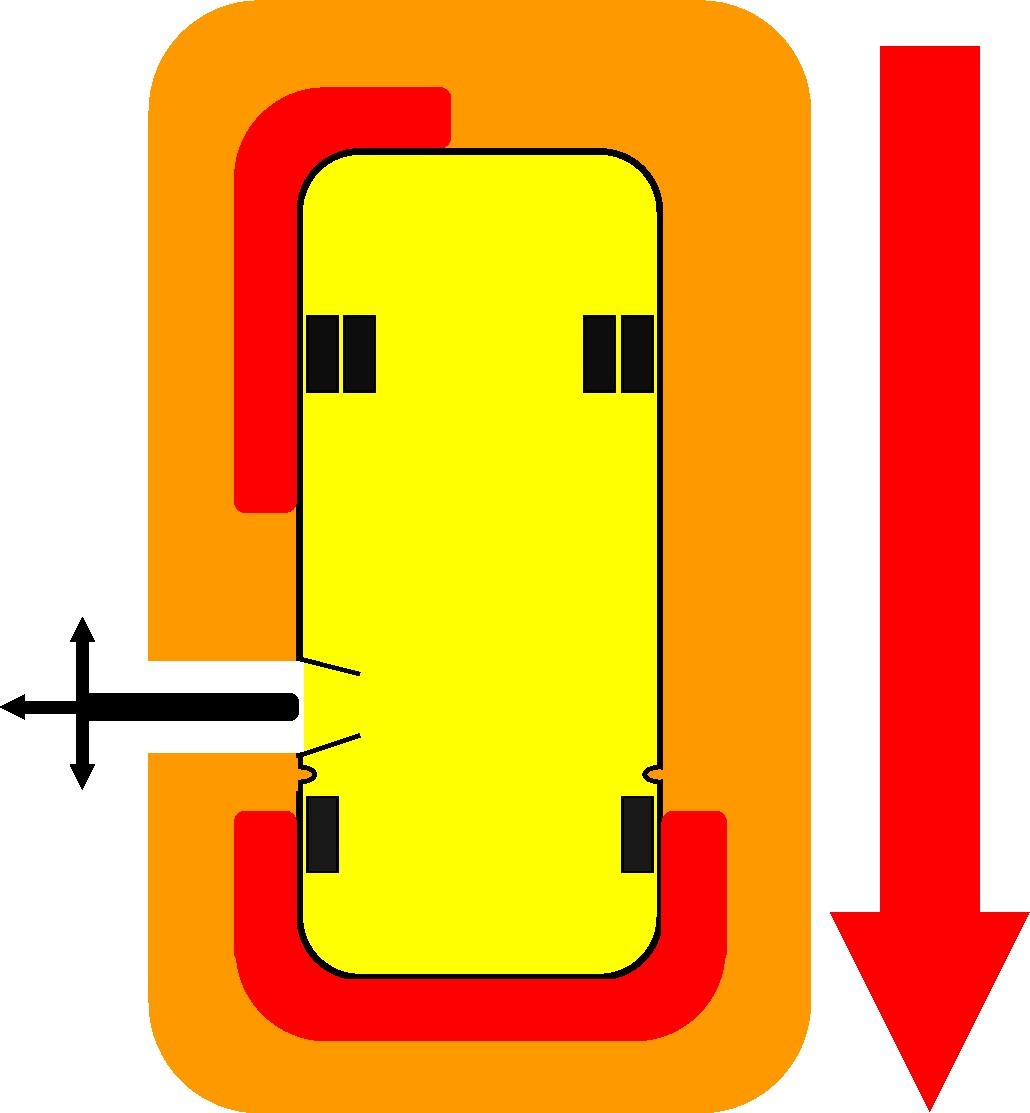 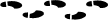 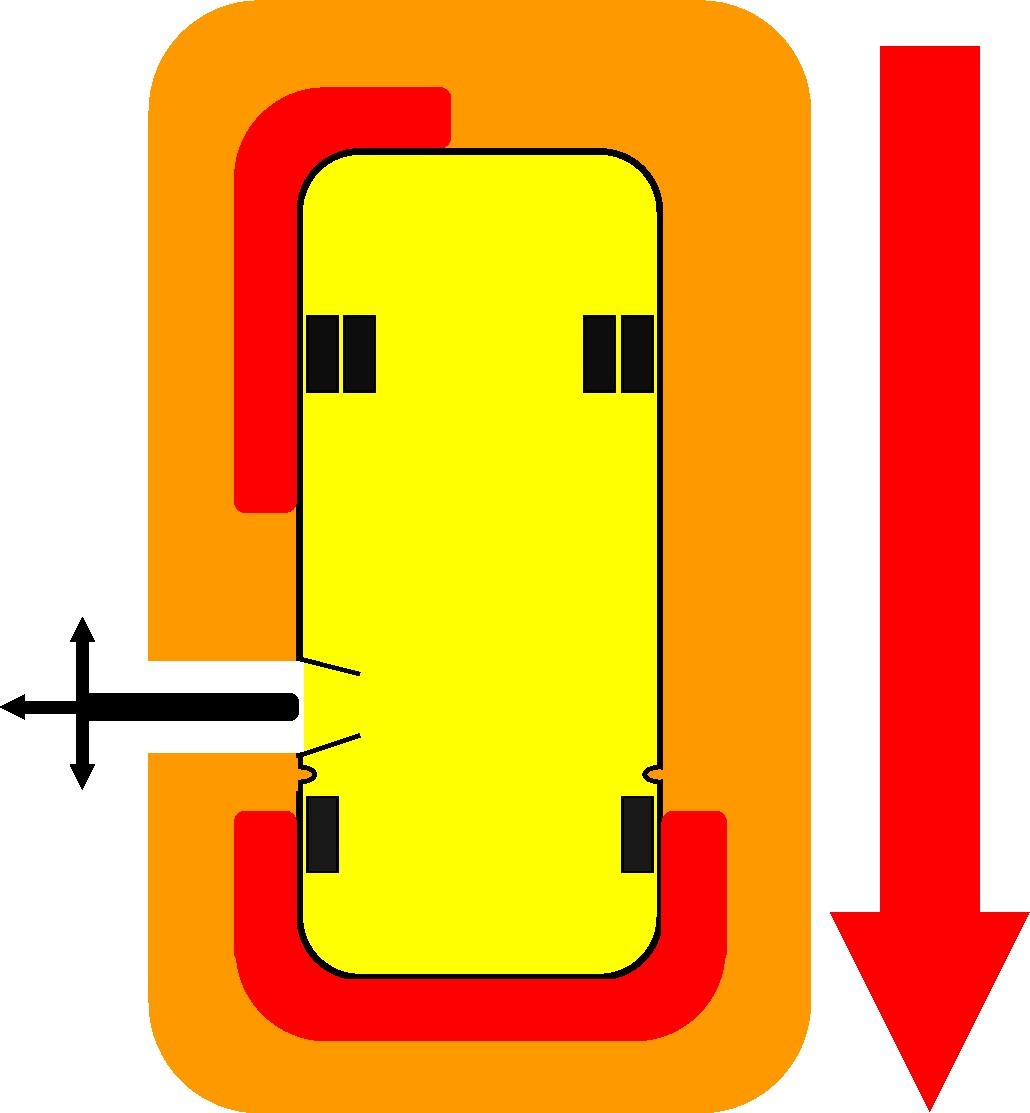 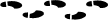 Have all items in your book   bag. Never use an electronic device or wear ear buds when boarding.Wait at the bus stop in a  safe place, 12 feet away   from the road. Wait in an orderly group.Stay on your side of the road until the bus comes. Only load at your assigned bus stop. THE SCHOOL BUS DANGER ZONEThe Danger Zone is the 12 foot area that surrounds a stopped school bus where the bus driver might not see you or where cars might be moving when you are getting on and off the school bus. When outside a school bus, remember if you can see the bus driver, the bus driver can see you.  NEVER return to the bus after unloading.Leave any object dropped or forgotten, and get out of the danger zone.Gain the bus driver’s attention by waving your hands and arms above your head.  Wait for the driver to see you and give you instructions before returning to the bus or before picking up anything dropped. If you do not get the bus driver’s attention, you should not return to the bus.  Always be aware that cars may not stop for the bus as required.  Keep a watchful eye on all moving traffic around a school	bus.	If you hear the bus horn, it means DANGER. Look for passing motorists and seek safety. LOADING THE SCHOOL BUS Wait 12 feet off the road, wait for the bus to stop, the   door to open and the red lights to be activated.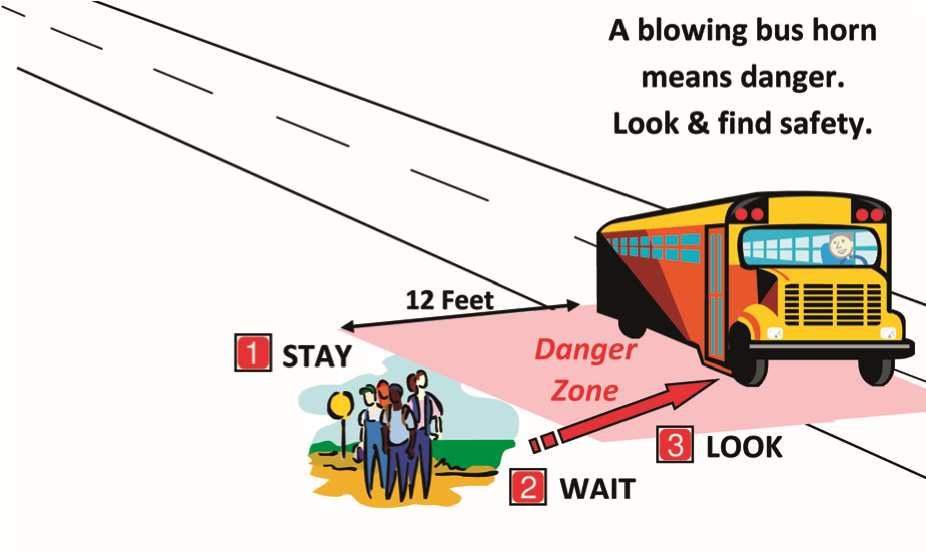 Look to be sure all cars have stopped before walking   towards the bus.UNLOADING THE SCHOOL BUSExit	 your bus only at your assigned stop.	Remain seated until the bus comes to a full stop. 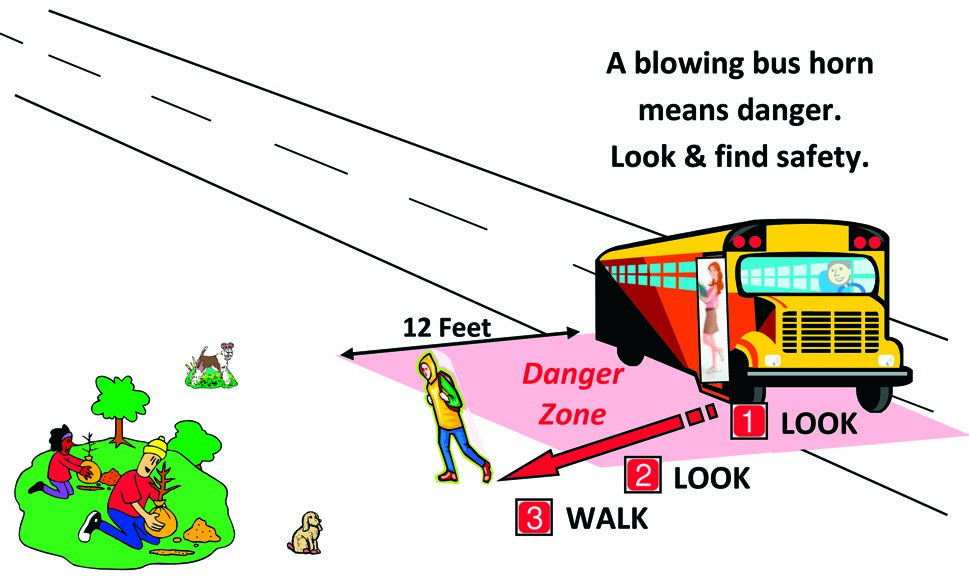 Never use an electronic device or wear ear buds   until safely unloaded and 12 feet off the roadway. Wait for your bus drivers signal to unload. When exiting the	bus, make sure everything	is in your book bag and all straps are secured so they   will not be caught on handrails or in the door. Look for cars in both directions before stepping off   the bus.  Exit	in full view of	the driver. Keep walking until you are out of the Danger Zone (12 feet away from the bus).CROSSING STREET TO UNLOAD SCHOOL BUS 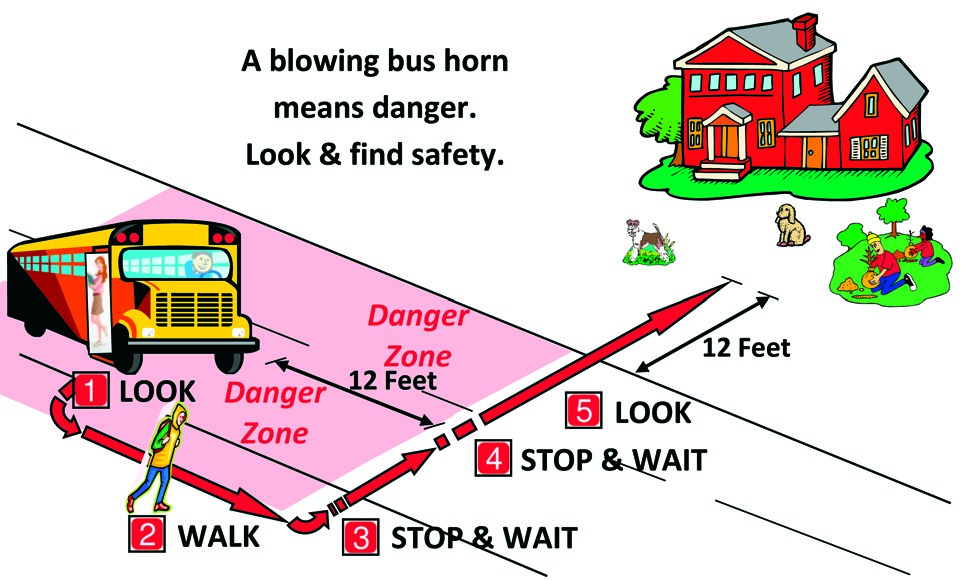 Walk in a straight line away from the right front of the   bus, in the bus driver’s full view.Wait for the driver’s signal that it is safe to cross at    the end of the crossing gate and AGAIN at the  	  center of the road.Be alert and aware of moving traffic. Do not enter	the road until all cars are stopped. NEVER cross behind the bus. For additional bus stop safety information please visit:http://www.gadoe.org/Finance-and-Business-Operations/Pupil-Transportation/Pages/School-Bus-Safety.aspx